Государственное бюджетное  общеобразовательное учреждение Свердловской области, реализующее адаптированные основные общеобразовательные программы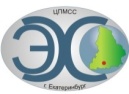 Центр психолого-медико-социального сопровождения «Эхо»ГБОУ СО «ЦПМСС «Эхо»26.02.2016г.Отчетпо итогам заключительного тураVI межрегиональной олимпиады по слухоречевому развитию «Не буду молчать!» для обучающихся с нарушенным слухом выпускных классов основной и средней школыТемы олимпиады:«Я люблю тебя, Россия», «Здоровый образ жизни».25 и 26 февраля 2016 года  в ГБОУ СО «ЦПМСС «Эхо», г. Екатеринбург  был проведен заключительный тур VI межрегиональной олимпиады по слухоречевому развитию «Не буду молчать!» для обучающихся с нарушенным слухом выпускных классов основной и средней школы.В олимпиаде приняли участие 39 обучающихся из 12 образовательных учреждений. 25 февраля олимпиада проходила дистанционно, в ней приняли участие 20 обучающийся из шести образовательных учреждений разных городов: Ачинск (Красноярский край), Челябинск, Якутск (Республика Саха (Якутия), Шадринск, Пермь, Павловск (Воронежская область). В жюри олимпиады входили педагоги из ГКОУ СО ЕШИ №13, ГБОУ ЦПМСС "Эхо".26 февраля в очной олимпиаде приняли участие 18 обучающихся из  шести образовательных учреждений Екатеринбурга, Уфы, Нижневартовска. В жюри олимпиады  входило по одному педагогу из  каждого присутствующего образовательного учреждения.  В дистанционной олимпиаде 25 февраля 2016 г. приняли участие следующие образовательные учреждения:Муниципальное бюджетное общеобразовательное учреждение  "Специальная  (коррекционная)  общеобразовательная  школа-интернат для обучающихся с ограниченными возможностями здоровья (нарушение слуха) № 12  г. Челябинска "Краевое государственное бюджетное общеобразовательное учреждение "Ачинская общеобразовательная школа-интернат №1 "  г. Ачинск;Государственное краевое бюджетное  общеобразовательное учреждение "Специальная  (коррекционная)  общеобразовательная  школа-интернат для обучающихся, воспитанников с ограниченными возможностями здоровья " г. Пермь;Государственное казенное образовательное учреждение «Республиканская специальная (коррекционная) общеобразовательная школа-интернат 1 вида» г. Якутск ;Казенное образовательное учреждение  Воронежской области "Павловская школа-интернат №1 для обучающихся с ограниченными возможностями здоровья" г. Павловск;Государственное казенное образовательное учреждение "Шадринская школа-интернат №11" г. Шадринск.В очной олимпиаде 26 февраля 2016 г. приняли участие следующие образовательные учреждения:1.Казенное общеобразовательное учреждение Ханты-Мансийского автономного округа – Югры «Нижневартовская школа для обучающихся с ограниченными возможностями здоровья № 1» г. Нижневартовск;2. Государственное бюджетное образовательное учреждение  Уфимская коррекционная школа-интернат для глухих обучающихся г. Уфа;3. Государственное казенное общеобразовательное учреждение Свердловской области "Екатеринбургская школа-интерант №13, реализующая адаптированные основные общеобразовательные программы" г. Екатеринбург;4.Государственное бюджетное  общеобразовательное учреждение Свердловской области, реализующее адаптированные основные общеобразовательные программы, «Центр психолого-медико-социального сопровождения «Эхо» г. Екатеринбург;5.Государственное казенное общеобразовательное учреждение Свердловской области «Екатеринбургская школа-интернат № 11, реализующая адаптированные основные общеобразовательные программы» г. Екатеринбург;6. Государственное казенное образовательное учреждение Свердловской области «Екатеринбургская школа № 14, реализующая адаптированные основные общеобразовательные программы»  г. Екатеринбург.Основными целями и задачами олимпиады являлись:пропаганда возможностей речевого развития детей, имеющих нарушения слуха;развитие у обучающихся слухоречевых способностей,  создание условий для интеллектуального развития;повышение педагогической квалификации учителей;развитие интереса и стремления к совершенствованию своей речи, развитию коммуникативных навыков.25 февраля 2016 г. в состав жюри входили педагоги:: Майданюк Тамара Гавриловна, Фоменко Марина Викторовна, Мусина Ксения Александровна, Филюшкина Ольга Игоревна (ГБОУ СО «ЦПМСС «Эхо», г.Екатеринбург). Так же в состав жюри были приглашены педагоги из  ГКОУ СО ЕШИ №13 г. Екатеринбурга: Хазова Екатерина Абдулхамитовна и Кладовщикова Светлана Андреевна. 26 февраля 2016 г. в состав жюри входили следующие педагоги:                       10 класс 1 вид (группа 1) - Майданюк Тамара Гавриловна (ГБОУ СО «ЦПМСС «Эхо» г.Екатеринбург), Якишева Альбина Рашитовна (ГКОУ СО "Екатеринбургская школа-интернат № 14" г.Екатеринбург), Скидан Анна Станиславовна (ГБОУ Уфимская КШИ для глухих обучающихся, г.Уфа, Республика Башкортастан).10 класс 1 вид (группа 2) - Фоменко Марина Викторовна, Серегина Ирина Ивановна (ГБОУ СО «ЦПМСС «Эхо»,г.Екатеринбург), Лефонд Ольга Александровна (ГКОУ СО «Екатеринбургская школа-интернат №11», г.Екатеринбург).10 класс 2 вид  - Мусина Ксения Александровна (ГБОУ СО «ЦПМСС «Эхо»  г.Екатеринбург), Заика Галина Трофимовна ( ГКОУ СО ЕШИ №13 г.Екатеринбург), Ожгибесова Елена Ивановна (КОУ «Нижневартовская школа для обучающихся с ограниченными возможностями здоровья № 1», г.Нижневартовск, Тюменская область).12 класс 1 вид - Филюшкина Ольга Игоревна, Силаева Вера Викторовна, Мазеина Альфия Ирфановна (ГБОУ СО «ЦПМСС «Эхо» г.Екатеринбург).Членами жюри проверены и оценены работы участников олимпиады, и определены победители:10 классы 1 вида:I место - Малюгин Данил (111 б.) - ГБОУ СО «ЦПМСС «Эхо» г. Екатеринбург.II место - Гарифулина Муршида (99 б.) -  КОУ «Нижневартовская школа» г. Нижневартовск, Тюменская область, Ханты-Мансийский автономный округ- Югра.III место - Чевардов Алексей (97б.) - КОУ ВО "Павловская школа-интернат №1" г. Павловск, Воронежская область.10 классы 2 вида:I место - Миклин Александр (124 б.) -  ГКОУ СО ЕШИ №13 г. ЕкатеринбургII место - Таймасова Зульфия (123 б.) - КОУ «Нижневартовская школа» г. Нижневартовск, Тюменская область, Ханты-Мансийский автономный округ- Югра.III место - Плисковская Валерия (117 б.) - КОУ «Нижневартовская школа» г. Нижневартовск, Тюменская область, Ханты-Мансийский автономный округ- Югра.12 классы 1 вида:I место - Бондарь Анастасия (91 б.) - ГКОУ СО «Екатеринбургская школа-интернат № 14» г. Екатеринбург.II место - Пугачёва Людмила ( 89 б.) - КОУ ВО "Павловская школа-интернат №1" г. Павловск, Воронежская область.III место - Задорожнева Анастасия (74 б.) - ГКОУ СО «Екатеринбургская школа-интернат № 11» г. Екатеринбург.12 классы 2 вида:I место - Просвиров Александр (119 б.)  - КОУ ВО "Павловская школа-интернат №1" г. Павловск, Воронежская область.II место - Кунакбаев Антон ( 115 б.) - ГКБОУ «Школа-интернат для детей с ОВЗ» г. ПермьIII место - Лобейкин Георгий (97б.)-МБОУ «С(К)ОШИ №12» г.Челябинск, Челябинская область.Грамотами были отмечены обучающиеся в номинациях:"Эрудит" - Протопопова Диана (ГБОУ Уфимская КШИ для глухих обучающихся, г. Уфа, Республика Башкортостан),  Иванова Светлана (ГКОУ "Шадринская школа-интернат №11" г. Шадринск, Курганская область), Иванов Степан ( КГБОУ "Ачинская общеобразовательная школа-интернат №1", г. Ачинск, Красноярский край)."Выразительное чтение стихотворение" - Плисковская Валерия (КОУ «Нижневартовская школа» г. Нижневартовск, Тюменская область), Миклин Александр (ГКОУ СО ЕШИ №13 г. Екатеринбург), Шайхутдинов Альберт (ГБОУ Уфимская КШИ для глухих обучающихся г. Уфа, Республика Башкортостан)."Лучшее нотирование поэтического текста" -  Давыдов Дмитрий (ГКОУ РС(К)ОШИ 1 вида, г. Якутск, Республика Саха (Якутия)), Серебряков Николай ( КГБОУ "Ачинская общеобразовательная школа-интернат №1" г. Ачинск, Красноярский край).Благодарственными письмами были отмечены педагоги, подготовившие участников олимпиады и творческие номера. Все участники олимпиады, педагоги и обучающиеся, принявшие участие в данном мероприятии, получили определенный опыт и знания, смогли выявить сильные и слабые стороны своей деятельности.Педагоги из других регионов выразили благодарность за хорошую организацию и проведение олимпиады и высказали следующие пожелания:-поддерживать тесное сотрудничество между регионами;-продолжать проводить слухоречевые олимпиады;-формировать группы экспертов из педагогов разных образовательных учреждений, работающих с детьми с нарушениями слуха.Исп. Серегина Ирина Ивановна, зам. директора по КО ГБОУ СО «ЦПМСС «Эхо»,г.Екатеринбург,тел(343) 251-42-3